                        ²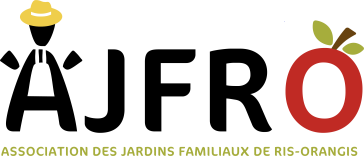 Compte rendu du C.A de l’A.J.F.R.O13-11-21PRESENTSDENIS MichelDE SA PEREIRA Manuel FERNANDO LuisFRANCINEAU PeggyMAILLOT Paul MichelMARION Valérie (membre de droit, conseillère municipale)MELIN GilMERCY Marie-josèpheMILLY StéphaneMOLY Jean Jacques PETIT NadineRIVET ChristianROTTIER PhilippeWASIELEWSKI PatriciaEXCUSÉES ARPAGE MoniqueBUSUTTIL SylvieABSENTE PRESSOTTO Christine Début du C.A à 09h00Acceptation du dernier compte rendu de C.A : le compte rendu du CA du 6 octobre 2021 est adopté à l’unanimité des présentsPoint sur les parcelles : à ce jour il y a 185 demandes de parcelles.                                                       Mme Sita nous informe par écrit qu’elle laisse sa parcelle :                                                          Le courrier fait à Mr Elftieh est à ce jour sans réponse                                                                                        Mr Buton va de nouveau être convoqué par la commission « parcelles » et par le président.Il faut prévoir une dernière tournée des jardins à la St Martin Point financier : le vol des ordinateurs dans le bureau de l’association provoque le report de ce point au mois prochain.                                                                                                   L’abri de jardin et le nouveau débroussailleur pour la plateforme des déchets verts ont été payés : il reste en caisse 13.883€Travaux divers : suite à un acte de vandalisme le portail principal ne fonctionne plus. Il faut le faire réparer et demander un devis pour la mise en sécurité du boitier de télécommande et l’installation de pics.                                                                                                                                                En ce qui concerne la plateforme des déchets verts : le portail a été posé, l’abri a été installé. On attend le début de l’année 2022 pour expliquer en AG l’organisation de la plateforme. Mr. De Sa Peirera veut bien s’en occuper, mais pas tout seul. Il faut utiliser le broyeur pour que les branches se décomposent plus vite : qui peut s’en servir ?                            Suite à l’inventaire des noyers qui poussent dans les jardins il faut prévoir un élagage léger de ces arbres.                                                                                                                                                      Il faut relancer la mairie pour le remplacement des parois de certains cabanons : des mesures ont été prises il y a 1 an et ½ dans les parcelles Bégonia 1, Anémone 2, 3, 5,8, Dalhia 8, Crocus 7.                                                                                                                                     Refaire le nom des portillons                                                                                                                                         Faire un panneau pour l’entrée des jardins, qui comprend : le nom des jardins, une explication pour les visiteurs, les horaires… à proposer au prochain CA et qui pourrait être finalisé par les services municipaux.Point sur les T.I.C : les prochains TIC se feront samedi 20 novembre : nettoyage du poulailler, remise en état de la serre, coupe de quelques arbres le long de la parcelle Douglas 6, entretien de l’allée centrale de la 2ème tranche et des haies qui font de l’ombre.Point sur les ruches : la ruche n° 2 a été détruite par un parasite, la fausse teigne. Les cadres ont été brulés, la ruche désinfectée au chalumeau. Il est proposé au CA d’installer cette ruche (et de racheter un essaim) au rucher de la Garenne, géré par l’association les Abeilles d’Evry où sont dispensés les cours d’apiculture. Elle pourra ainsi être supervisée par les enseignants. Il reste 2 ruches (1 et 3) aux jardins qui passeront l’hiver et seront nourries avec du sucre candiPoint sur les poules : il y a actuellement 38 poules qui pondent moins. Le changement du cheptel est prévu en février :la vente des poules est proposée à 10€ /poule. Pendant un mois le poulailler restera vide et sera désinfecté.                                                   L’association AJFRO est de nouveau refuge LPOPoint Assemblée Générale : comme la situation sanitaire est toujours incertaine nous avons décidé d’organiser l’AG de la même façon que l’année dernière : nous regrettons de ne pas nous réunir une fois encore, mais nous avons noté que plus de jardiniers avaient exprimé leur avis par écrit ce qui est très positif.                                                                     Elle aura lieu sur le week-end 5/6 février 2022. Les documents seront envoyés par la poste dans la première quinzaine de janvier ainsi que l’appel aux cotisations et adhésion.                                                                                                                                                            Nous proposerons à cette AG l’augmentation des cotisations pour les 3 années à venir de la manière suivante : cotisation 1€ /m2 pour les 3 ans et adhésion 1€en plus chaque année. Projet Arboriculture : avec la collaboration   de l’association des amis du Potager du Roi (jardins de Versailles). Pour cela 3 lieux ont été retenu à Ris-Orangis : les jardins familiaux, la fondation Dranem et 1 lieu sur la ville.                                                                         Dans les jardins vont d’abord être plantés des arbres en « cordons » 10/12 arbres) pour montrer qu’on peut planter des pommiers dans un petit jardin et apprendre à les tailler. Une première ligne d’arbres sera plantée (10/12 arbres) sur la parcelle du président dès la fin 2021.Dans la 3ème tranche on va créer un verger à l’ancienne, c’est-à-dire avec des arbres pas trop hauts qui sont plus faciles à protéger. Ce projet se fera en collaboration avec les Beaux-Arts de Versailles fin 2022.                                                                                                                                                 A la Fondation Dranem on prévoit de planter des fruitiers en palissade.                                                                                    En ville on prévoit de planter près de la salle Desnos des fruitiers de plein vent.Info sur les jardins de Fleury-Mérogis : été 2020  la Mairie de Fleury-Mérogis  vend au département pour 1€ symbolique le  terrain de 3 hectares  où sont implantés les jardins familiaux pour y construire un collège. C’est comme ça que les jardiniers de Fleury apprennent qu’ils doivent quitter leurs jardins. Si beaucoup de jardiniers le font les uns après les autres pendant la période 2020/2021, une partie d’entre eux décide de refuser de quitter ces jardins, situés dans une zone protégée au PLU de la Ville,  qu’ils cultivent  depuis 1980. Ils élisent un nouveau président en 2021,  constituent un collectif « oui au collège, mais pas sur les jardins » et déposent un référé de de suspension le 8 novembre 2021 auprès du tribunal administratif de Versailles.                                                                                                                                                                                   Ils ont  reçu le soutien de la LPO car 3 espèces protégées ont été repérées sur le site.                                 Ils ont également le soutien de notre association qui suit l’évolution de la situation.                   Les jardiniers de Fleury ont été sensibles à la participation d’une administratrice de l’AJFRO à leurs 2 manifestations et nous rendrons visite prochainement. Point d’actualité :                                                                                                                                                L’activité œnologie recommence à partir du 19 novembre dans la salle commune. 2 stages de l’association Pro Vélo91 se dérouleront les 3,4,5 et 6 novembre 2021.                              Des professeurs du Lycée Mendes France et du collège Jean Lurçat seront reçus par Gil Melin  les 18 et 19 novembre pour une visite des jardins.Le samedi 20 novembre 2020  Valérie Marion se rendra à Paris pour nous représenter à l’assemblée générale de la Fédération Nationale des Jardins Familiaux et Collectifs  Toutes les questions ayant été abordées, le CA se termine à 12hLe prochain CA se tiendra le samedi 4 décembre 2021 à 9h